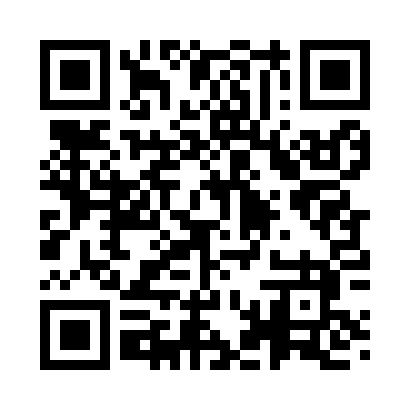 Prayer times for Rainbow Forest, Virginia, USAMon 1 Jul 2024 - Wed 31 Jul 2024High Latitude Method: Angle Based RulePrayer Calculation Method: Islamic Society of North AmericaAsar Calculation Method: ShafiPrayer times provided by https://www.salahtimes.comDateDayFajrSunriseDhuhrAsrMaghribIsha1Mon4:326:031:235:168:4410:142Tue4:336:031:245:168:4410:143Wed4:346:041:245:168:4410:144Thu4:346:041:245:178:4410:135Fri4:356:051:245:178:4310:136Sat4:366:051:245:178:4310:137Sun4:376:061:245:178:4310:128Mon4:376:071:255:178:4310:129Tue4:386:071:255:178:4210:1110Wed4:396:081:255:178:4210:1011Thu4:406:081:255:178:4110:1012Fri4:416:091:255:178:4110:0913Sat4:426:101:255:178:4110:0814Sun4:436:101:255:178:4010:0815Mon4:446:111:265:178:4010:0716Tue4:456:121:265:178:3910:0617Wed4:466:131:265:178:3810:0518Thu4:476:131:265:178:3810:0419Fri4:486:141:265:178:3710:0320Sat4:496:151:265:178:3710:0321Sun4:506:161:265:178:3610:0222Mon4:516:161:265:178:3510:0123Tue4:526:171:265:178:3410:0024Wed4:536:181:265:178:349:5825Thu4:546:191:265:178:339:5726Fri4:556:191:265:168:329:5627Sat4:566:201:265:168:319:5528Sun4:576:211:265:168:309:5429Mon4:586:221:265:168:299:5330Tue5:006:231:265:168:299:5231Wed5:016:241:265:158:289:50